IE LA SALLE DE CAMPOAMOR.TRABAJO EN CASA, POR EMERGENCIA SANITARIA (CORONAVIRUS)GESTIÓN ACADÉMICO PEDAGÓGICA. PERIODO: 04  AÑO: 2020GUÍA DIDÁCTICA # 2Grados: 11 A, B, CÁrea: Tecnología e Informática y Emprendimiento Áreas Transversales: Sociales, Castellano, matemáticas,  artística, sociales, economía, inglés.Elabora: Gigliola Martínez; Gloria LedesmaTIEMPO: 1 ___ 2 XCOMPETENCIAS:             Orientación al resultado, cognitivoPROPÓSITO: Conocer el empresario. INDICADORES DE DESEMPEÑO: Analizar el nuevo empresario del siglo XXI. Utilización de la ofimática para la elaboración de operaciones y elaborar documentos.Fecha final para entregar la actividad: noviembre 16 de 2020TEMA: Responsabilidad empresaria Word: piezas gráficas METODOLOGÍA INSTITUCIONAL C3CONCIENTIZACIÓNVídeo: responsabilidad socialCONCEPTUALIZACIÓNLea el texto: 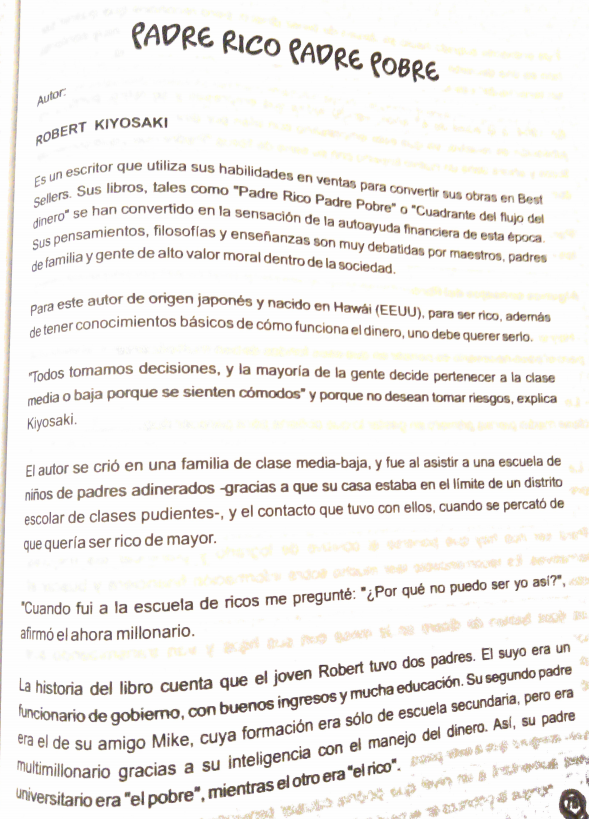 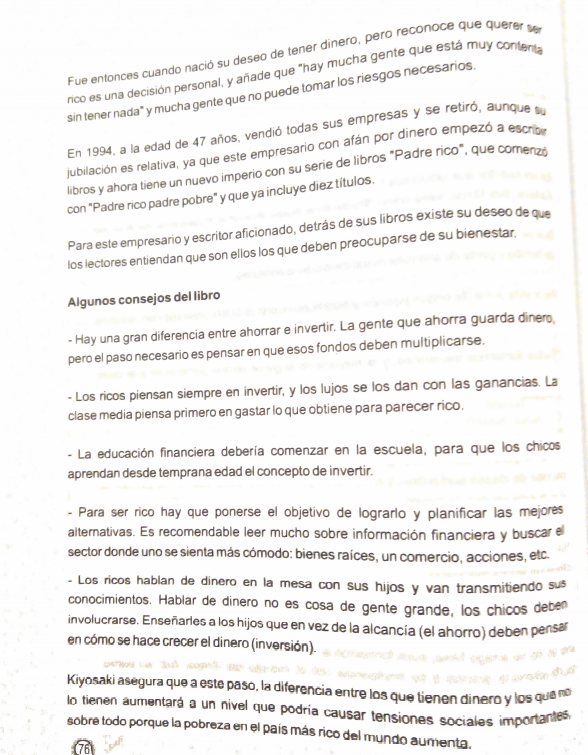 CONTEXTUALIZACIÓNFecha final para entregar la actividad: noviembre 16 de 2020Trabajar la actividad en parejasEl estudiante que tenga herramientas tecnológicas debe:Subir a Classroom para el área de tecnología e informática.  Para emprendimiento enviar al correo electrónico.  mediatecnica4554@gmail.comDe acuerdo con la lectura, resuelva:Actividad 1:Mediante una historieta, dibujo o un esquema representa la lectura padre rico padre pobre.Actividad 2:Los ricos piensan siempre en invertir, y los lujos se los dan con las ganancias. La clase media piensa primero en gastar lo que obtiene para parecer rico. la frase a que hace referencia? explique en 100 palabras.Resolver esta pregunta como si estuviera enviando una carta a algún amigo.Ejemplo de carta formal.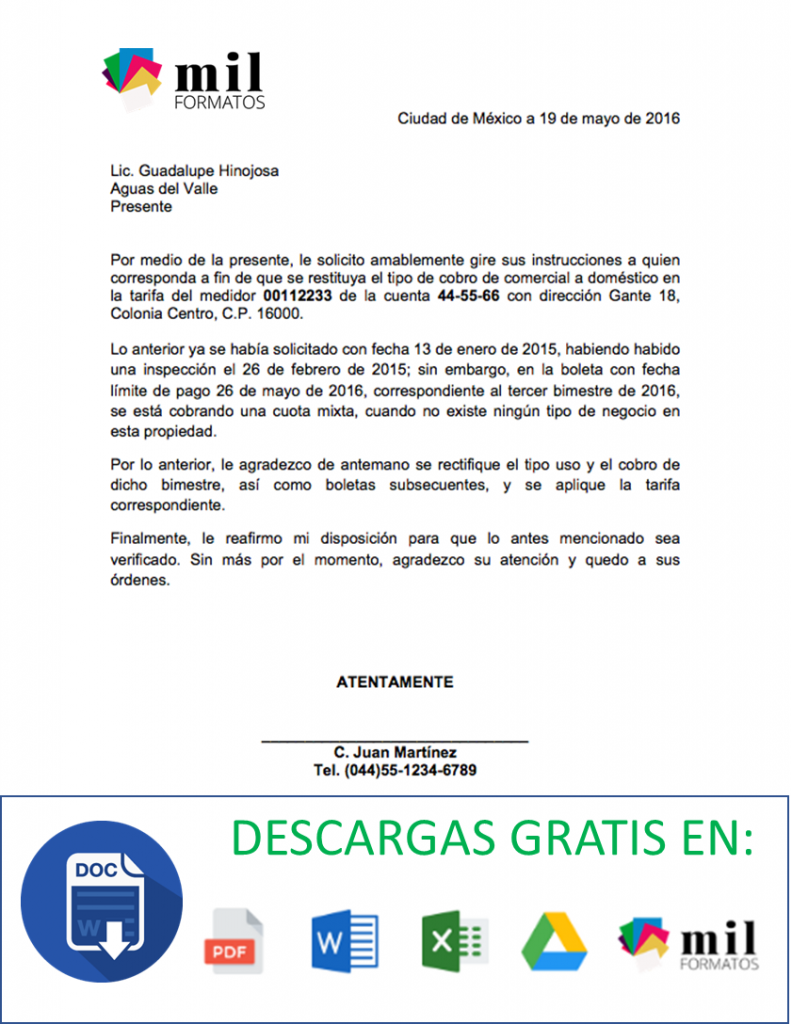 II.	El estudiante que no tenga herramienta tecnológica debe:1)	Desarrollar la actividad en el cuaderno o en hojas de blog.2)	Enviar imagen de lo realizado, a los correos electrónicos de las docentes luzgigli@gmail.commediatecnica4554@gmail.com RÚBRICA. DE TECNOLOGÍA E INFORMÁTICA Y EMPRENDIMIENTOBIBLIOGRAFÍAMacías, M.  (2014). Talleres de emprendimiento 7. (P 75-78).Pereira. Ediciones Jemar.¿Cuál es la Importancia de la Responsabilidad Social Empresarial para tu Organización? Tomado de: https://www.youtube.com/watch?v=wH123KLDxNAÁREATEMA QUE SE VALORADESEMPEÑO SUPERIORDESEMPEÑO ALTODESEMPEÑO BÁSICODESEMPEÑO BAJOTECNOLOGÍA E INFORMÁTICA Y EMPRENDIMIENTOVisión histórica del empresario. herramientas graficas-Desarrolló completamente, con análisis y creatividad e innovación las actividades propuestas, demostrando interiorización de los temas relacionados en el área de tecnología e informática y emprendimiento.- Utiliza a plenitud la herramienta tecnológica en casa, para la presentación de trabajos.           .-Desarrolló el  análisis con creatividad e innovación las actividades propuestas, demostrando interiorización de los temas relacionados en el área de tecnología e informática y emprendimiento.- Utiliza más adecuadamente   la herramienta tecnológica en casa para la presentación de trabajos.         -Desarrolló con poca creatividad e iniciativa, el análisis de las actividades propuestas, demostrando interiorización de los temas relacionados en el área de tecnología e informática y emprendimiento.   - Utiliza parcialmente  la herramienta tecnológica en casa para la presentación de trabajos escritos                   Presenta dificultad al desarrollar el análisis con creatividad las actividades propuestas, demostrando interiorización de los temas relacionados en el área de tecnología e informática y emprendimiento.- Presenta dificultades al utilizar herramienta tecnológica en casa para la presentación de trabajos.   